2 марта состоялось очередное заседание студенческого научного кружка «Фемида» при кафедре судебной власти и правоохранительной деятельности, посвященное обсуждению направлений внедрения технологий искусственного интеллекта в гражданское судопроизводство. Интересные дискуссии вызвали доклады студентов 4 курса, обучающихся по направлению 40.03.01 «Юриспруденция»: Улупова Константин Олегович на тему "Использование языка программирования в гражданском процессе" и Васильевой Алины Анатольевны на тему «Веб-конференция в судопроизводстве». Воронин Алексей Витальевич, магистрант кафедры выступил с проблемным сообщением на тему "Актуализация искусственного интеллекта в контексте защиты персональных данных при исследовании доказательств: проблемы и перспективы". Сообщения всех докладчиков имеют глубоко научный характер и могут служить основой для дальнейшего исследования избранной проблематики.  Согласно Тематическому плану работы СНК «Фемида» на 2021 у.г. следующее его заседание пройдет по теме "Судебное разбирательство". Ждем интересных докладов. Приглашаем к участию всех интересующихся проблемами правосудия. С уважением куратор кружка «Фемида» Анжелика Сергеевна Федина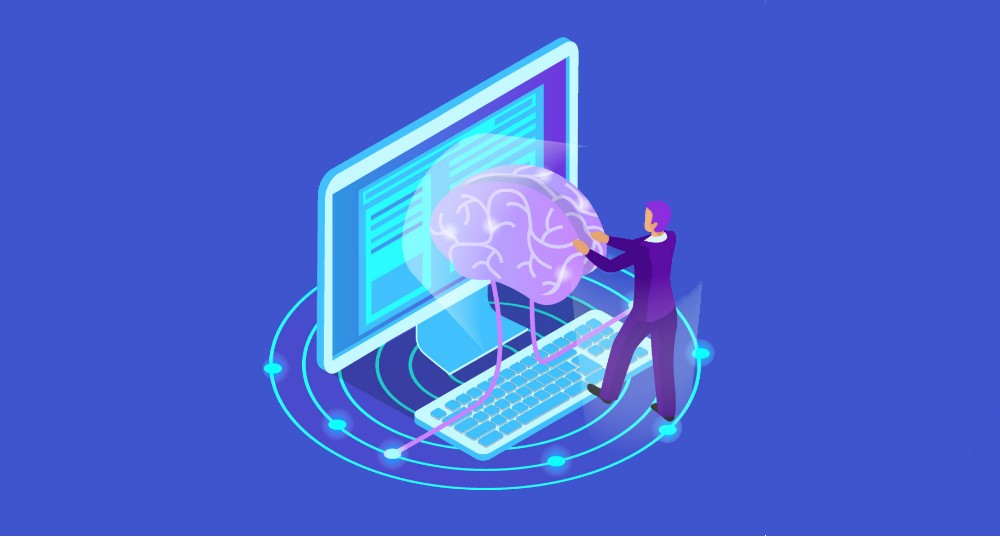 Фото с сайта: https://lfacademy.ru/sphere/post/iskusstvennyi-intellekt-drug-ili-vrag-yurista?utm_source=lfa_letter_282&&utm_medium=email&&utm_campaign=drug_ili-vrag_product_270220